Hallo liebe Sopäds,	                                            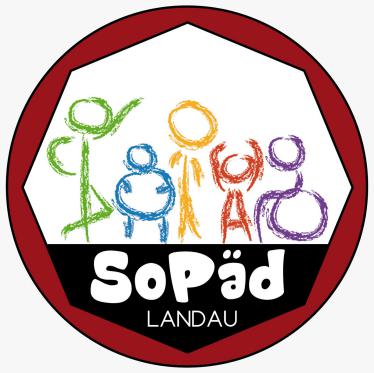 Wir freuen uns, dass ihr euch für Sonderpädagogik in Landau entschieden habt. Wer sind wir?Wir sind die Fachschaftsvertretung (FsV) der Sonderpädagogik und damit auch eure Vertretung. Egal ob ihr Fragen zu eurem Studium habt, euch über Sopäd austauschen wollt oder sonst unsere Unterstützung braucht, wir sind für euch da.Was machen wir eigentlich?Beratung und Unterstützung sind zwei Kernthemen. Daneben bringen wir uns aktiv in die Hochschulpolitik ein. So haben wir dafür gekämpft, dass jede*r Studierende seine oder ihre beiden Förderschwerpunkte im Master frei wählen kann oder durch Protestaktionen dafür gesorgt, dass das Institut mehr Veranstaltungen zugesprochen bekommen hat.Als großes Projekt dieses Semester werden wir vom 10. Juni bis zum 14. Juni die Bundesfachschaftentagung (BuFaTa) der Sonderpädagogen des gesamten deutschsprachrigen Raums veranstalten. Die BuFaTa wird immer von einer Fachschaftsvertretung ausgerichtet. Sie ist ein Treffen aller Fachschaften der Sonderpädagogik oder ähnlichen Studiengängen im deutschsprachigem Raum. Dort kommt es zum gemeinsamen Austausch, es werden Workshops und Vorträge rund um unsere Studieninhalte angeboten, die Fachschaftsvertreter*innen können sich persönlich kennen lernen und die ausrichtende Fachschaftsvertretung zeigt den Teilnehmer*innen die Stadt und die Universität.Genauere Informationen findet ihr auf der Homepage:                     https://generationinklusion.wordpress.com/teilnehmende-fachschaften/Daneben versuchen wir möglichst viele verschiedene Angebote zu schaffen. So haben wir im Januar eine Ausstellung vom Pfalzklinikum zum Thema „NS-Psychiatrie in der Pfalz“ gezeigt, bieten regelmäßig Vorträge und Workshops an, zum Beispiel „Autismus – ein autobiografischer Alltagsbericht" oder „lösungsorientierte Weiterbildung" und sorgen dafür, dass ihr in Landau schnell Kontakte knüpfen könnt.Wir fahren zweimal im Jahr mit euch Erstis und den höheren Semestern auf eine Sopäd-Fahrt. Hier könnt ihr andere Leute kennenlernen, im Studileben ankommen oder Abends am Lagerfeuer sitzen und das ein oder andere Bier genießen. Dieses Sommersemester 2020 wird es wegen den Folgen der Coronavirus Pandemie keine Sopäd-Fahrt geben.Wenn ihr uns kennenlernen wollt, kontaktiert uns unter:Mail: fs-sopaed@uni-landau.deHomepage: www.sopaed-landau.deFacebook: Fachschaft Sopäd LandauInstagram: fsvsopaedNächstes Treffen: Wird über Mail und Social Media bekannt gegebenAlles Gute und liebe Grüßeeure Fachschaftsvertretung SonderpädagogikDie folgenden Übersichten sind aus unseren Erfahrungen zusammengestellt. Inhalte des Studiums ändern sich und die Institute sind hierfür verantwortlich. Alle Angaben ohne Gewähr, Lottozahlen am Supersonntag.Übersicht für den Bachelorstudiengang Lehramt Sonderpädagogik und dafür relevante Module in der BildungswissenschaftenÜbersicht über den Masterstudiengang Lehramt SonderpädagogikAbkürzungen:Lp: Leistungspunkt auch Creditpoint oder ECTS genannt, 1Lp= 30 ArbeitstundenV: Vorlesung; S: SeminarFsV: Fachschaftsvertretung, gewählte Vertreter*innen der Fachschaft (FS), also alle eingeschriebenen Studierenden eines Faches Fs: Förderschwerpunkt(L): Lernen; (SeE): sozial-emotionale Entwicklung; (G): ganzheitliche Entwicklung;                           (M): motorische Entwicklung; (S): SpracheWichtige Links für euer Studium:Modulhandbuch: https://www.uni-koblenz-landau.de/de/landau/fb5/instfson/studium-lehre/medien/2016-11-modulhandbuchPrüfungsordnung: https://www.uni-koblenz-landau.de/de/uni/organisation/verwaltung/abteilungen/abt-3/rechtsgrundlagen/rechtsv/poen/po-lehramtInstitut & Freier Workload für Master: https://www.uni-koblenz-landau.de/de/landau/fb5/instfson/studium-lehre/freierworkloadModulVeranstaltungPrüfungsformSemesterBemerkungBiWi 11.1(V); 1.2(V); 1.3(S)schriftliche Klausur, single Choice          (60-90 min)1 und/oder 2Prüfung besteht aus Inhalten der VorlesungenBiWi 22.1(V); 2.2(V); 2.3(S)schriftliche Klausur, multiple Choice           (60-90 min)1 und/oder 2Prüfung besteht aus Inhalten der VorlesungenBiWi 55.1 (V); 5.2 (V); 5.3 (V); 5.4 (S); 5.5 (S)mündliche Prüfung (20 min)Einstieg ist frei wählbar4 und 5V können schon vorher Semester belegt werdenEs gibt jedes Semester eine Infoveranstaltung, Termin wird über Vorlesung oder Mail bekannt gegebenSopäd 11.1 (V) + Tutorium; 1.2 (S); 1.3 (S); 1.4 (S); 1.5 (S); 1.6 (S); 1.7 (S)1.2 Referat (unbenotet)1.3 oder 1.4 benotetes Referat1.5 oder 1.6 benotetes Referat und/oder benotete Hausarbeit1.7 Gruppenportfolio (unbenotet)5: 1.1+ Tutorium; 1.25/6: 1.3; 1.46: 1.5; 1.6; 1.71.1 und 1.2 sind Voraussetzung für 1.5, 1.6 und 1.7Sopäd 22.1 (V); 2.2 (V); 2.3 (V); 2.4 (V); 2.5 (V)mündliche Prüfung (15 min); Einstieg ist frei wählbar5 und 6Es gibt jedes Semester ein freiwilliges TutoriumSopäd 3drei beliebige unterschiedliche Veranstaltungen aus verschiedenen WahlmöglichkeitenKeine5 und 6KeineModulVeranstaltungPrüfungsformSemesterBemerkungModul 4(a)4.1 (V); 4.2(S); 4.3 (S); 4.4 (S)4.5 (S)Gruppenprüfung + Forschungsbericht1 und 2 Mastersemester4.2 wird im ersten Semester belegt, 4.3 im zweiten,die anderen Seminare können ab dem ersten Semester belegt werdenFreier Workload (4b)14 Lp aus unterschiedlichen Angeboten, siehe Linkkeine1; 2; 3; Mastersemestermögliche Angebote sind auf der Homepage des Instituts einsehbar, siehe wichtige LinksFörderschwerpunkt 1 (Fs 1)ungerades Modul 5 (L)7 (SeE)9 (K)11 (G)13 (S)gerades Modul6 (L)8 (SeE)10 (K)12 (G)14 (S)im ungeraden Modul: mündliche Prüfungim geraden Modul: Auswahl aus Gutachten oder schriftlicher PrüfungWenn im geraden Modul des Fs 1 Gutachten, dann im gerade Modul des Fs 2 schriftliche Prüfung, wenn im gerade Modul des Fs 1 schriftliche Prüfung, dann im geraden Modul des Fs 2 Gutachten 1; 2; 3; Mastersemester(1) ab erstem Semester kann man das ungerade Modul;ab dem zweiten Semester das gerade Modul belegen(2) im geraden Modul gibt es ein optionales fünftes Modulteil. Dieses kann man wählenoder man schreibt eine Hausarbeit in einem anderen Modulteil des geraden ModulsFörderschwerpunkt 2 (Fs 2)ungerades Modul 5 (F L)7 (SeE)9 (K)11 (G)13 (S)gerades Modul6 (L)8 (SeE)10 (K)12 (G)14 (S)im ungeraden Modul: mündliche Prüfungim geraden Modul: Auswahl aus Gutachten oder schriftlicher PrüfungWenn im geraden Modul des Fs 1 Gutachten, dann im gerade Modul des Fs 2 schriftliche Prüfung, wenn im gerade Modul des Fs 1 schriftliche Prüfung, dann im geraden Modul des Fs 2 Gutachten 1; 2; 3; Mastersemester(1) ab erstem Semester kann man das ungerade Modul;ab dem zweiten Semester das gerade Modul belegen(2) im geraden Modul gibt es ein optionales fünftes Modulteil. Dieses kann man wählen oder man schreibt eine Hausarbeit in einem Modulteil des geraden Moduls